SI USTED ESTÁ INTERESADO(A) EN POSTULAR A UN PROGRAMA DE BECAS CANALIZADO POR LA ESCUELA DE GESTIÓN PÚBLICA PLURINACIONAL, DEBERÁ PRESENTAR LOS REQUISITOS SOLICITADOS POR EL GOBIERNO DE BOLIVIA Y LOS SOLICITADOS POR LA COOPERACIÓN  INTERNACIONAL.Requisitos del Gobierno de Bolivia: Del punto 1 al 7, ordenado según el índice y utilizando los formatos disponibles (obligatorio).  Requisitos del País u Organismo de Cooperación: Se encuentran a partir del punto 8 y deben ser presentados a continuación de los requisitos del Gobierno de Bolivia, en los términos y orden indicados en la respectiva convocatoria.TOME NOTA DE LAS SIGUIENTES RECOMENDACIONES PARA LA PRESENTACIÓN DE LOS DOCUMENTOS:Los requisitos del Gobierno Boliviano se encuentran disponibles en nuestro sitio Web o pueden ser solicitados en las oficinas de  o al correo electrónico: becas1@egpp.gob.bo o becas.egpp@gmail.com.La documentación debe ser presentada en doble ejemplar (un fólder original y un fólder fotocopia simple), con excepción de las postulaciones para Suiza para el que deberá consultarse la respectiva convocatoria.En el caso de los cursos cortos de capacitación, favor consultar si la convocatoria requiere título profesional.Todo postulante deberá presentar sus documentos debidamente foliados y archivados con separadores que identifiquen cada requisito.La carátula debe incluir la siguiente información: 1) nombre del postulante, 2) código del programa, 3) nombre del programa de becas, y 4) información de contacto (dirección, teléfonos, correo electrónico, etc.).En el caso de que la convocatoria solicite documentos legalizados, éstos deben realizarse hasta obtener los sellos de  (Ministerio de Relaciones Exteriores).Cabe señalar que es responsabilidad del postulante cumplir con todos los requisitos solicitados, presentando todos los documentos de forma ordenada, completa y dentro de los plazos establecidos en la oferta de becas de  de Gestión Pública Plurinacional (EGPP). , no se responsabiliza por las postulaciones que lleguen de forma desordenada, incompleta y/o fuera de fecha (todas ellas serán rechazadas). Es responsabilidad del postulante realizar el seguimiento correspondiente al trámite de postulación.Una vez finalizado el respectivo programa, el ex becario tiene la obligación de cumplir con el compromiso firmado durante el trámite de postulación, en el plazo máximo de un mes después de concluida la beca. CONTACTOS:Calle Bolívar Nº 724, Esq. IndaburoTeléfonos: 2200379 (infobecas) – 2200335 – 2200353 http://www.egpp.gob.bo – becas1@egpp.gob.bo – beca.egpp@gmail.com  - Bolivia{ LUGAR / FECHA }SeñorIng. William Eulogio Rojas PalaciosDIRECTOR GENERAL EJECUTIVO ESCUELA DE GESTIÓN PÚBLICA PLURINACIONALMINISTERIO DE EDUCACIÓNCalle Bolívar # 724, esq. IndaburoLa Paz.Ref.	Postulación curso AGCID/01/002/20 del Boletín de Becas Señor Director:Adjunto me permito enviar la solicitud al curso de referencia, en un file { CARACTERISTICAS DEL FILE }, que contiene { NUMERO DE HOJAS } folios numerados, con el índice respectivo y en el orden del formulario UDB-POST-01.En caso de no ser oficializado por su entidad, agradeceré tomar nota de mi dirección, para cualquier información referida a este asunto.DIRECCIONTELEFONOCELULARFAXE MAIL{ TODA AQUELLA QUE CONSIDERE PERTINENTE EL POSTULANTE }{FIRMA DEL POSTULANTE}{NOMBRE}{C.I.}{ LUGAR, FECHA Y AÑO }{ CITE DE  }Señor:Ing. William Eulogio Rojas PalaciosDIRECTOR GENERAL EJECUTIVO ESCUELA DE GESTIÓN PÚBLICA PLURINACIONALMINISTERIO DE EDUCACIÓNCalle Bolívar # 724, esq. IndaburoPresente.Señor Director:El { NOMBRE DE LA ENTIDAD QUE PATROCINA } tiene a bien patrocinar al { TITULO } { NOMBRE  DE LA PERSONA A LA QUE PATROCINA }, profesional que actualmente presta sus servicios como { CARGO QUE OCUPA EL POSTULANTE DENTRO DE LA ENTIDAD }, y cumple con los requisitos profesionales e institucionales exigidos para postular a una beca de estudio para optar a la (el) Curso Internacional sobre Manejo de la vía aérea en pacientes COVID-19 positivos, auspiciado por la Agencia Chilena de Cooperación Internacional para el Desarrollo (AGCID) a realizarse en la modalidad Online.El área en que desea especializarse y su postulación a beca, está dentro de la política de capacitación de esta Entidad..Sin otro particular, saludo a usted atentamente.{ FIRMA }{ MAXIMA AUTORIDAD DE  }CURRICULUM VITAEDATOS PERSONALESNOMBRE:NACIONALIDAD:FECHA Y LUGAR DE NACIMIENTO:EDAD:ESTADO CIVIL:PREPARACION ACADEMICABACHILLERATO:TITULO ACADEMICO/A NIVEL TECNICO:NOMBRE DE :EXPERIENCIA PROFESIONAL EN EL AREA(Favor adjuntar el respaldo correspondiente) CURSOS Y/O SEMINARIOS EN EL AREA(Favor adjuntar el respaldo correspondiente){FIRMA DEL POSTULANTE}{NOMBRE}{C.I.}NOTA:	Deberá registrar solo información relacionada al tema del curso al que postula.La información y los respaldos deberán ser ordenados cronológicamente comenzando del más reciente.	La información contenida en el presente currículum vitae es una declaración jurada, por lo que en caso de comprobarse que la información es incorrecta o no verdadera, su postulación quedará anulada automáticamente sin perjuicio de realizar las acciones que correspondan.{ NOMBRE DE }  a solicitud del interesadoCERTIFICA:Que el { TITULO} { NOMBRE DEL DEPENDIENTE }, es servidor/funcionario de esta entidad, desde el { FECHA DE INGRESO A  } a la fecha, desempeñando el cargo de { CARGO }, con un haber mensual de { Bs./ $us.}.Es cuanto se certifica para fines que convengan al  interesado.{FECHA}{ LUGAR, FECHA Y AÑO }Señor:Ing. William Eulogio Rojas PalaciosDIRECTOR GENERAL EJECUTIVO ESCUELA DE GESTIÓN PÚBLICA PLURINACIONALMINISTERIO DE EDUCACIÓNCalle Bolívar # 724, esq. IndaburoLa Paz.Señor Director:En caso de que mi postulación a la beca para el Curso Internacional sobre Manejo de la vía aérea en pacientes COVID-19 positivos, auspiciado por la Agencia Chilena de Cooperación Internacional para el Desarrollo (AGCID), sea aceptada, yo {NOMBRE DE LA PERSONA QUE POSTULA A LA BECA}, me comprometo a presentar el informe correspondiente y a proporcionar a la EGPP, la siguiente documentación:		1.-	Un ejemplar de todo el material bibliográfico recibido		2.-	Certificado de aprobación del curso		3.-	Propuesta de diseño de un curso / seminario objeto de la becaRequisitos con los que cumpliré en el plazo máximo de un mes después de la conclusión de la beca.Sin otro particular, me despido de usted atentamente.{FIRMA DEL POSTULANTE}{NOMBRE}{C.I.}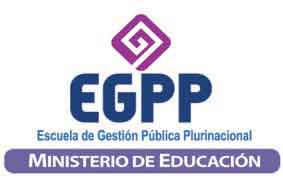 ¿CÓMO PREPARAR SU POSTULACIÓN?A NIVEL POSTGRADO(Maestrías, Doctorados y Cursos Cortos de Capacitación)REQUISITOS DEL GOBIERNO BOLIVIANOINDICENo. Pág.Vo. Bo.INF.Vo. Bo.ENC.BEC.1. Carta de Presentación UDB-POST-02 (ORIGINAL)La  carta debe contener de forma obligatoria: Código del curso (obtener de la oferta de becas de ).Características del file (color, material y tamaño).Número de hojas (total de hojas foliadas en orden correlativo).Datos personales (dirección, números telefónicos de contacto, número de celular, e-mail, etc.).Firma del postulante (nombre completo y número de C.I.).2.  Carta de Patrocinio UDB-POST-03 (ORIGINAL)Firmada por  de la Entidad boliviana patrocinante, en hoja membretada y con el sello institucional correspondiente.NOTA: Favor utilizar uno de los tres formatos disponibles, de acuerdo a su caso particular.UDB-POST-03-A. (Carta de patrocinio laboral) Utilice este formato si usted se encuentra trabajando, sea en el sector público o privado. En el caso del sector privado, la carta debe ir acompañada obligatoriamente de una copia del Certificado de Inscripción del NIT o del documento de constitución de la institución o empresa en la que trabaja. 3. Curriculum Vitae UDB-POST- 04 (ORIGINAL)De acuerdo al formato de , respaldado con los siguientes documentos:Fotocopia legalizada del Título en Provisión Nacional (para postulaciones a becas a nivel postgrado). En el caso de postulaciones a cursos cortos de capacitación, solo fotocopia simple.Fotocopia del Diploma Académico  a nivel Licenciatura.Fotocopia del Título a nivel Maestría y/o Doctorado (sólo si corresponde).Fotocopia de todos los Certificados de Trabajo en el área de postulación.Fotocopia de los Certificados de los Cursos y/o Seminarios realizados en el área (incluye diplomados).NOTA: La información proporcionada en el Curriculum Vitae es una declaración  jurada, por lo que en caso de comprobarse que es incorrecta o no verdadera, su postulación quedará anulada automáticamente sin perjuicio de realizar las acciones que correspondan. Debe ser respaldado a través de la respectiva documentación (copia de los títulos, certificados de trabajo, cursos, seminarios, etc. Los títulos a nivel postgrado obtenidos en el exterior deben contar con la legalización correspondiente (hasta obtener los sellos de ). Los postulantes a una maestría o doctorado que hubieran obtenido su título a nivel licenciatura en el extranjero deberán haber revalidado el mismo y contar con el correspondiente título en Provisión Nacional. Los certificados de trabajo, deben indicar la fecha de ingreso y retiro de la entidad en la cual el postulante prestó sus servicios.La EGPP se reserva el derecho de solicitar los documentos Originales para cotejar la información.4.  Cédula de Identidad (FOTOCOPIA)Fotocopia simple de la Cédula de Identidad vigente.5.  Certificado de Trabajo UDB-POST-05 (ORIGINAL)Original y actualizado, firmado por el responsable de RRHH o la autoridad competente de la entidad o empresa donde trabaja, en papel membretado y con el sello de la entidad patrocinante.NOTA: Si la postulación es patrocinada por la universidad de egreso o el colegio de profesionales al cual se encuentra afiliado, este requisito No Aplica.6.  Certificado Médico (ORIGINAL)Que dé constancia de que el postulante se encuentra sano y apto para desarrollar cualquier actividad física y mental. Debe ser emitido, en el FORMULARIO OFICIAL del Ministerio de Salud (obtenerlo de https://www.minsalud.gob.bo/images/Descarga/certificado-medico.pdf), con fecha reciente, llenado y firmado por un médico matriculado en el Ministerio de Salud. Si el Certificado Médico es también requerido por el país auspiciador de la beca, el original se colocará entre los requisitos de la Cooperación y una copia simple para los del Gobierno de Bolivia.Si la Cooperación solicita un certificado médico en un FORMULARIO ESPECÍFICO, éste deberá ser firmado por el mismo profesional médico que emitió el Certificado Médico oficial de Bolivia.NOTA: Este documento deberá ser presentado para optar tanto a cursos Presenciales como a Distancia.7. Carta de Compromiso UDB-POST-06 (ORIGINAL)Firmada por el postulante (nombre completo y número de C.I.).REQUISITOS DE LA COOPERACIÓNREQUISITOS DE LA COOPERACIÓNREQUISITOS DE LA COOPERACIÓNREQUISITOS DE LA COOPERACIÓN8.    Formulario de AplicaciónDebidamente completado y firmado por el postulante (con fotografía si lo requiere).El formulario de aplicación, se obtiene en la respectiva página web de  o en nuestras oficinas. El número de ejemplares varía por Cooperación y tipo de beca (revisar la respectiva convocatoria y seguir las instrucciones).La información señalada en el formulario de  debe ser la misma que la  mencionada en el Curriculum Vitae (no se aceptarán diferencias entre ambos documentos).SEGUIDAMENTE, TODOS LOS DOCUMENTOS SOLICITADOS POR LOS PAÍSES U ORGANISMOS DE COOPERACIÓN OFERTANTES, ORDENADOS CONFORME INDICA LA RESPECTIVA CONVOCATORIA.	FORMATO UDB-POST-01CODIGO DE LA BECA: LISTA DE REVISIÓN DE LOS REQUISITOS  INDICENo. Pág.Vo. Bo.INF.Vo. Bo.ENC. BEC. 1. Carta de Presentación de Documentos.(Formato UDB–POST–02)2.  Carta de Postulación (Patrocinio), (Formato UDB–POST–03–A)3. Curriculum Vitae, respaldado con los siguientes documentos:(Formato UDB–POST–04)- Fotocopia del Título en Provisión Nacional- Fotocopia del Título de Licenciatura.- Fotocopia de los Certificados de Trabajo en el área a la que postula- Fotocopia de certificados de aprobación de seminarios y cursos que realizó en     el área a la que se postula.4.  Fotocopia de Carnet de Identidad,.5.  Certificado de Trabajo, original y actualizado (Formato UDB–POST–05)6.  Certificado Médico.7. Carta de Compromiso.(Formato UDB–POST–06)Requisitos de la AGCIDRequisitos de la AGCIDRequisitos de la AGCIDRequisitos de la AGCID8.  Formulario de Postulación (Anexo I), debidamente completado y firmado por el/la postulante y por su entidad patrocinante.9. Carta de Compromiso (Anexo II), debidamente completada y firmada por el postulante el/la postulante.10. Curriculum Vitae no documentado11. Fotocopias del título en provisión nacional y el diploma académico12. Copia del documento de identidadFORMATO UDB-POST-02MODELO DE CARTA DE PRESENTACIONFORMATO UDB – POST – 03-AMODELO DE CARTA DE POSTULACION (Patrocinio de la Entidad Laboral)PAPEL MEMBRETADO DE FORMATO UDB - POST - 04MODELO DE CURRICULUM VITAENOMBRE DE LA ENTIDADCARGOS OCUPADOSFUNCIONESFECHAFECHATIEMPO DE SERVICIO(años y/o meses)NOMBRE DE LA ENTIDADCARGOS OCUPADOSFUNCIONESDESDEHASTATIEMPO DE SERVICIO(años y/o meses)NOMBRE DEL CURSO O SEMINARIODURACION(según el documento de respaldo)FORMATO UDB – POST – 05MODELO DE CERTIFICADO DE TRABAJO PAPEL MEMBRETADO DE FORMATO UDB - POST – 06MODELO DE NOTA DE COMPROMISO